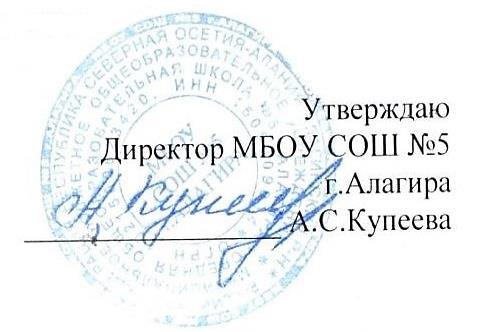 План учебно-воспитательных, внеурочных и социокультурных мероприятий Центра образования цифрового и гуманитарного профилей «Точка роста» МБОУ СОШ № 5 г. Алагирана 2023-2024учебный год